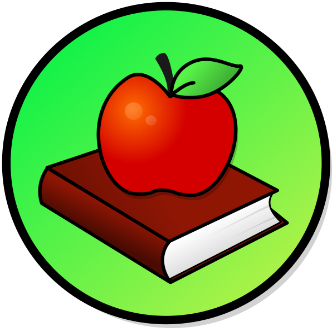 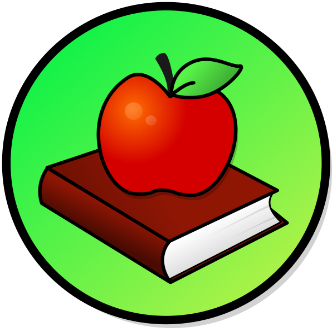 WEEKLY PEEKParent Resources and InformationStandardActivityAt Home ExtensionArt Standard: VA.K. S Skills, Technique, and Process.Art & Crafts Activity: Make your own Valentines Cards/ craft paper, glue, Valentine decorations for cards.  Go to the Website: Pinterest> Makes and Takes> Valentines cardsMath Standard: MAFS.K12.MP1. Make sense in problems & preserve in solving them.Math Brain Activities: Practice your Addition and SubtractionGo to the Website: www.prodigygame.comPhysical Education Standard: PE.1. L. E Participate Regularly in physical activity.Physical Exercise Activity: Go outside in the grass and see how far you can jump or long you can run.   Go to the Website: Verywellfamily.com